西双版纳州中级人民法院曝光失信被执行人名单（2021年第1期）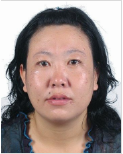 被执行人：张会芬     性别：女身份证:532801196XXXXXXXXX住址：云南省西双版纳傣族自治州景洪市勐罕镇执行依据：(2020)云28民初18号调解书执行案号：（2021）云28执43号执行标的：1027.48万元失信行为情形：有履行能力而拒不履行生效法律文书确定义务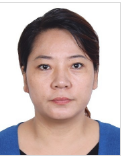 被执行人：李红莲    性别：女身份证：532801197XXXXXXXXX住址：云南省西双版纳傣族自治州景洪市允景洪街道办事处执行依据：(2018)云28民初35号执行案号：（2021）云28执2号执行标的：1089.80万元失信行为情形：有履行能力而拒不履行生效法律文书确定义务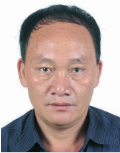 姓名：李家林    性别：男身份证：532801196XXXXXXXXX住址：云南省西双版纳傣族自治州景洪市勐罕镇执行依据：(2020)云28民初18号调解书执行案号：（2021）云28执43号执行标的：1027.48万元失信行为情形：有履行能力而拒不履行生效法律文书确定义务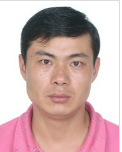 姓名：周恩德    性别：男身份证：532801197XXXXXXXXX住址：云南省西双版纳傣族自治州景洪市允景洪街道办事处执行依据：(2018)云28民初35号执行案号：（2021）云28执2号执行标的：1089.80万元失信行为情形：有履行能力而拒不履行生效法律文书确定义务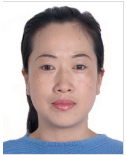 姓名：茅静     性别：女住址：云南省昆明市西山区金牛居委会身份证：530103197XXXXXXXXX执行依据：（2017）云28民初5号执行案号：（2021）云28执恢5号执行标的：3207.18万元失信行为情形：有履行能力而拒不履行生效法律文书确定义务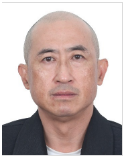 姓名：郝敬伟    性别：男住址：云南省昆明市官渡区太和街道办事处和平村居委会 身份证：530103196XXXXXXXXX执行依据：（2017）云28民初5号执行案号：（2021）云28执恢5号执行标的：3207.18万元失信行为情形：有履行能力而拒不履行生效法律文书确定义务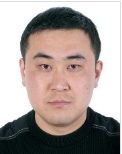 姓名：张正勇   性别：男住址：云南省昆明市西山区金牛居委会身份证：530102197XXXXXXXXX执行依据：（2017）云28民初5号执行案号：（2021）云28执恢5号执行标的：3207.18万元失信行为情形：有履行能力而拒不履行生效法律文书确定义务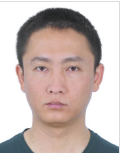 姓名：沈英    性别：男住址：云南省昆明市五华区护国办事处青年路身份证：530102197XXXXXXXXX执行依据：（2017）云28民初5号执行案号：（2021）云28执恢5号执行标的：3207.18万元失信行为情形：有履行能力而拒不履行生效法律文书确定义务来源：州法院执行局